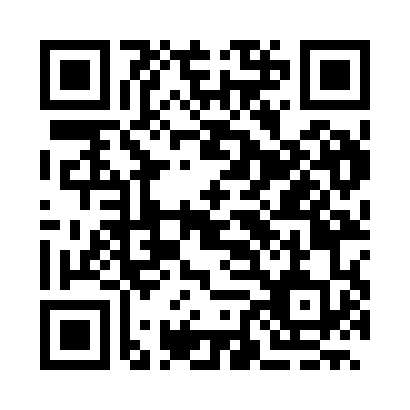 Prayer times for Gyul'ovtsa, BulgariaMon 1 Apr 2024 - Tue 30 Apr 2024High Latitude Method: Angle Based RulePrayer Calculation Method: Muslim World LeagueAsar Calculation Method: HanafiPrayer times provided by https://www.salahtimes.comDateDayFajrSunriseDhuhrAsrMaghribIsha1Mon5:146:511:135:437:369:082Tue5:126:501:135:447:379:093Wed5:106:481:135:447:389:114Thu5:086:461:125:457:409:125Fri5:066:441:125:467:419:136Sat5:046:431:125:477:429:157Sun5:026:411:125:487:439:168Mon5:006:391:115:487:449:189Tue4:586:381:115:497:459:1910Wed4:566:361:115:507:469:2111Thu4:536:341:115:517:489:2212Fri4:516:331:105:517:499:2413Sat4:496:311:105:527:509:2514Sun4:476:291:105:537:519:2715Mon4:456:281:105:537:529:2816Tue4:436:261:095:547:539:3017Wed4:416:241:095:557:549:3118Thu4:396:231:095:567:569:3319Fri4:376:211:095:567:579:3520Sat4:356:201:085:577:589:3621Sun4:336:181:085:587:599:3822Mon4:316:171:085:588:009:3923Tue4:296:151:085:598:019:4124Wed4:276:141:086:008:029:4325Thu4:256:121:086:008:049:4426Fri4:236:111:076:018:059:4627Sat4:216:091:076:028:069:4728Sun4:196:081:076:038:079:4929Mon4:176:061:076:038:089:5130Tue4:156:051:076:048:099:52